Фото блюда 11.12.2023г.1.Каша молочная пшенная2.Чай с сахаром 3.Масло сливочное4.Сыр5.Хлеб йодированный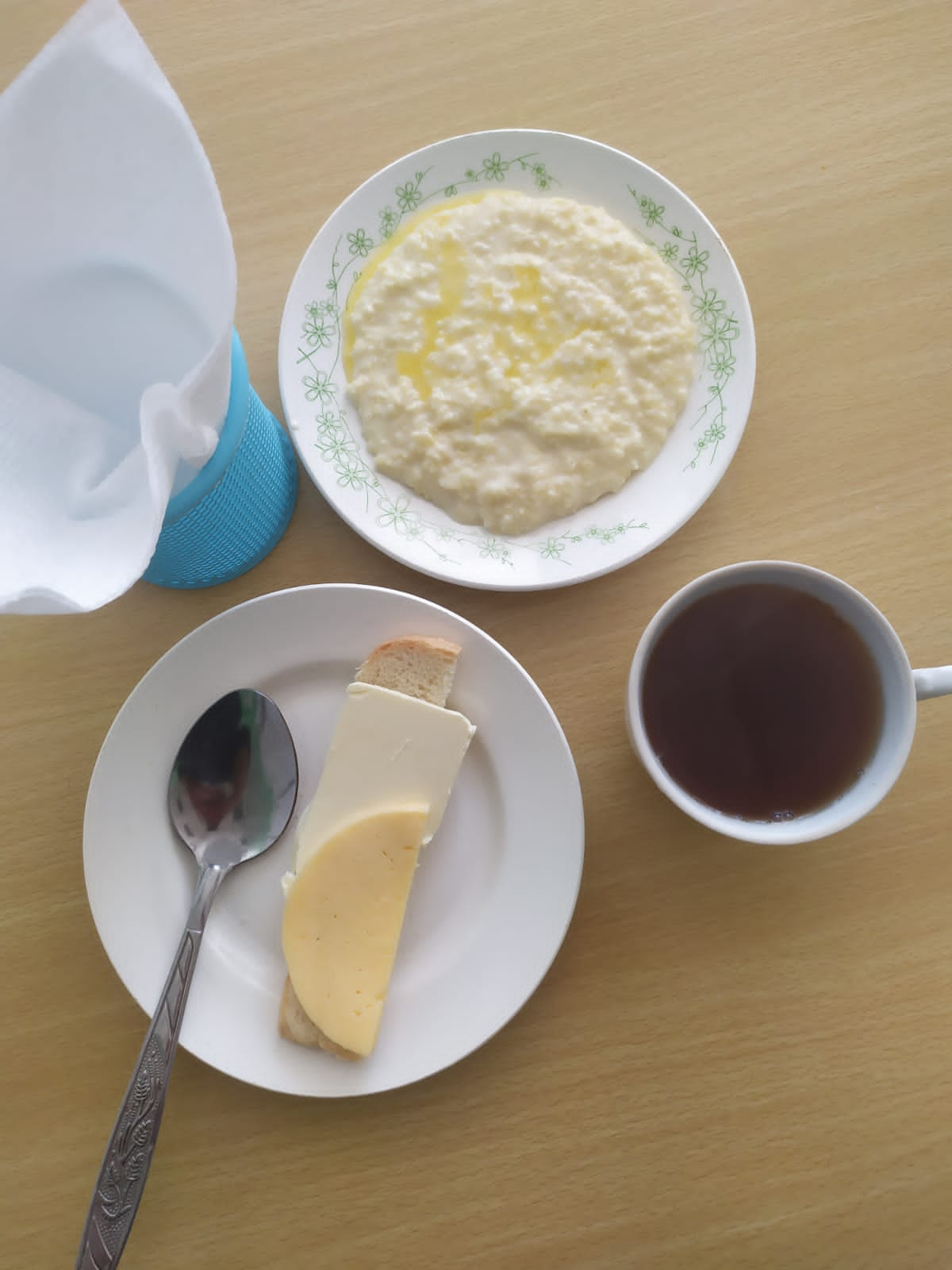 